Enter Africa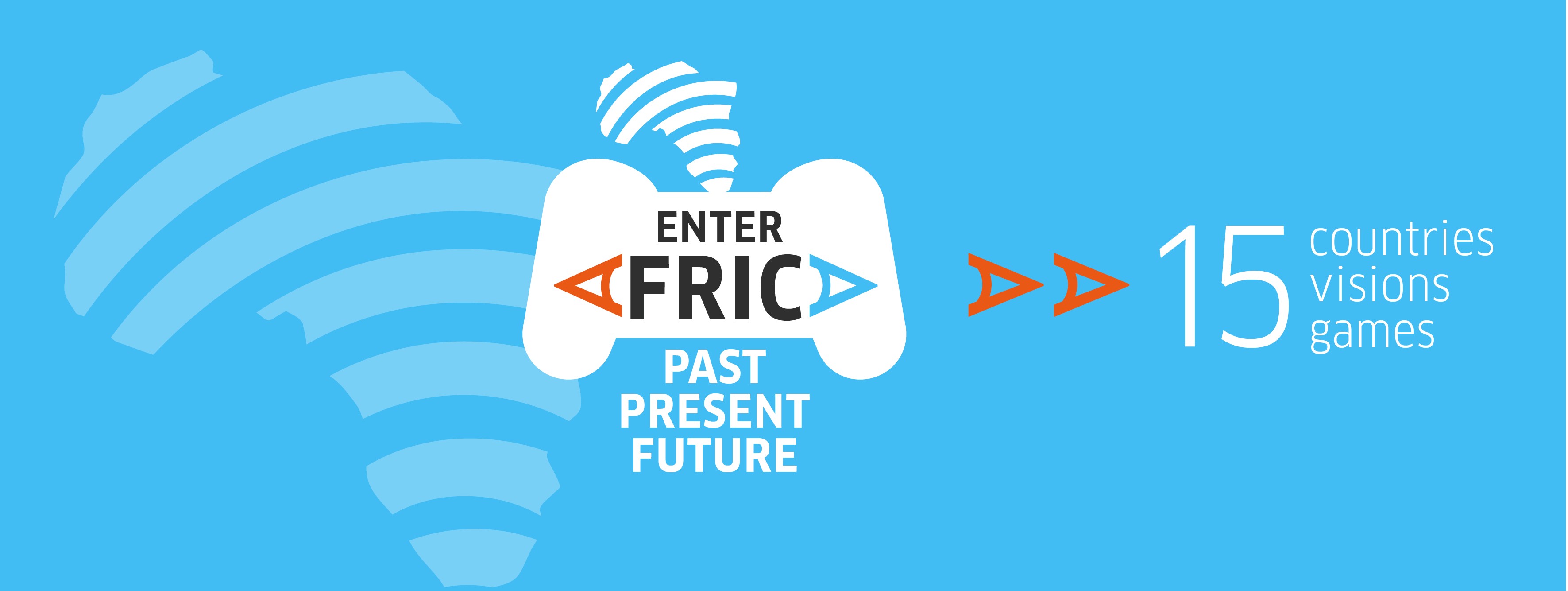 AccraOpen Call for ApplicationN.B.  We are looking forward to compose a diverse team from diverse backgrounds, social skills, and creative roles to come together as one. Therefore, being who you really are while entertaining the questions will make you a contender.Deadline: May 25th, 2018Dear applicant, please e-mail this document to: info-enterafrica@goethe.dePlease introduce yourself. (Approx. 300 words). Include (Full Name, Gender, Birth date, profession and interests and phone number)Why would you like to take part in this programme? What is your motivation? (Approx. 300 words)My three ideas for the future of Accra are…	or	- My three concerns about Africa’ s future are… (Approx. 300 words)Do enjoy your time filling in the questions below. (Approx 100 words for each question)If someone wrote a paper article about you, what would the headline (title) be?What is your favorite game (digital or analog) and why?How would you sell a used plastic bottle?If you were a superhero, what would you want your super powers to be?We've been asking all the questions until now. For a change, what would you like to ask?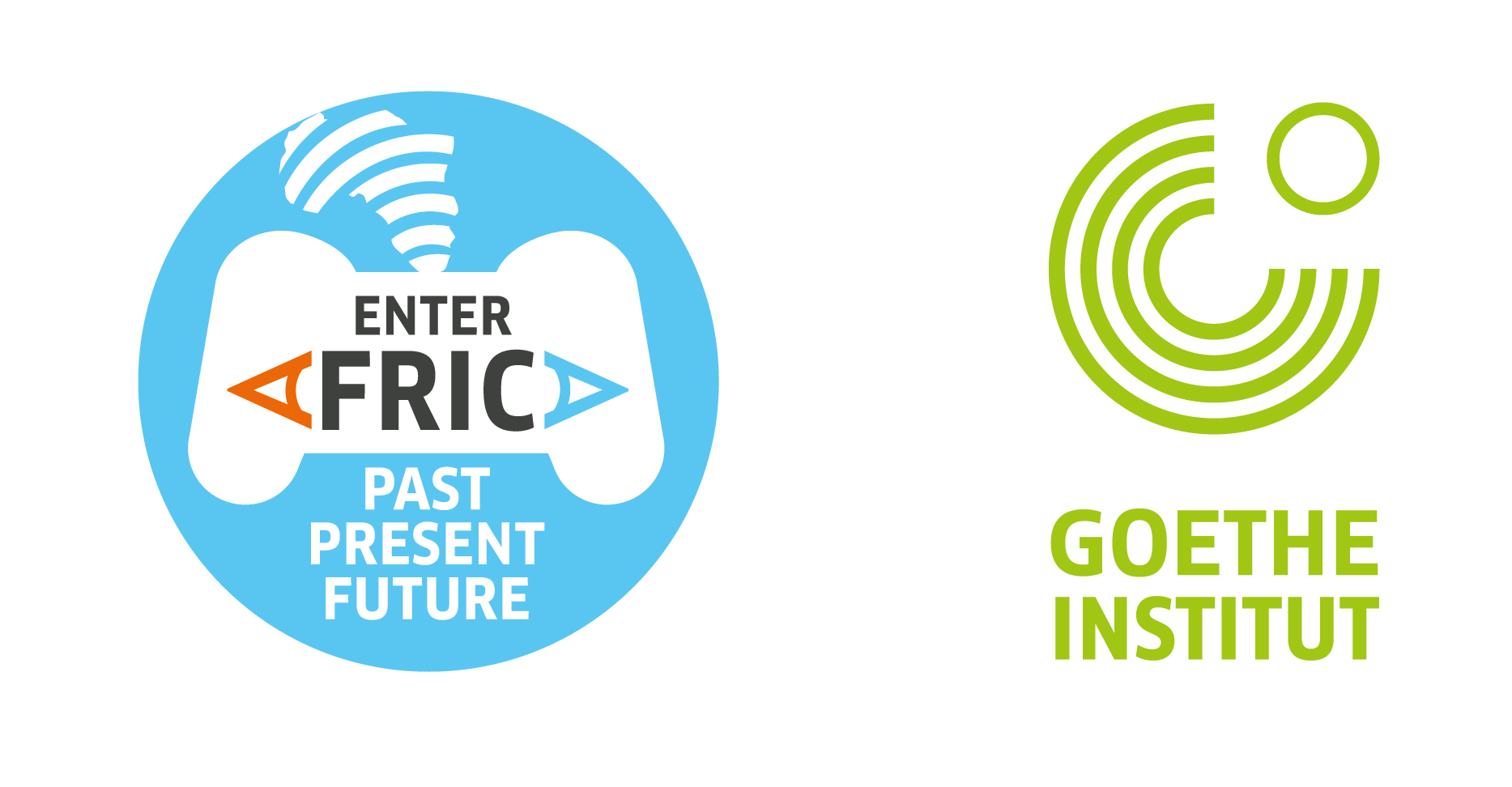 Thank you for your interest in Enter Africa.